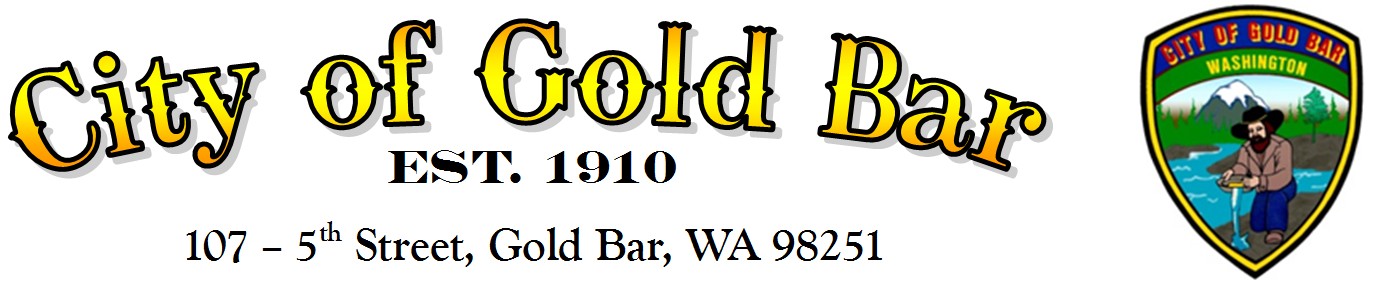 City of Gold Bar Council Meeting Minutes Tuesday, February 6, 2018CALL TO ORDER, FLAG SALUTE, ROLL CALLMayor Clem called the meeting to order at 7:00 pm. Present were Councilmembers Diaz, Martin, and Yarbrough. Also present was Chief Casey, Public Works Director Light, and Clerk Stowe. Councilmember Diaz moved to excuse Councilmember Wallace’s absence and with a second by Councilmember Martin, the motion carried.OPEN COUNCIL POSITIONCouncilmember Henry resigned shortly after his appointment at the last meeting. Councilmember Yarbrough moved to appoint Demetria Phillips to the open position, and with a second by Councilmember Diaz, the motion carried. Clerk Stowe administered the Oath of Office and Councilmember Phillips took her seat at position #1.AGENDA APPROVALCouncilmember Yarbrough moved to remove the financial discussion from the agenda, and with a second by Councilmember Martin, the motion carried. Councilmember Diaz then moved to approve the agenda as amended and with a second by Councilmember Phillips, the motion carried.MAYOR’S REPORT Mayor Clem gave an update on action taken after concerns shared at the last council meeting. This included clearing and widening a trail near 19th Street and work on code enforcement. The Mayor will also be available the Saturday following a council meeting between 8:00 am and 9:30 am in council chambers, to meet informally with anyone who would like to come in. There will be no quorum, no minutes, no recordings, and no action taken. This will be similar to a coffee hour to meet and share concerns.STAFF REPORT Chief Casey said burglaries have stopped since the recent arrest. Two robberies were noted on the police report but those were not within the Gold Bar region. He also said that Deputy Griner will be retiring in April so the department will be interviewing candidates. He asked if any councilmembers would like to be part of the oral boards but no one responded.Director Light gave the Council an update on the bid process for the 10th Street project. He anticipates the project being completed by mid-July.COUNCIL COMMENTS Councilmember Diaz is happy that Lee Hodo is on the finance committee and thanked Mayor Clem for following up on things from the previous meeting.Councilmember Martin talked about meetings in Olympia on tourism, Gold Dust Days meetings, and upcoming meetings in Sultan and Olympia.Councilmember Yarbrough welcomed Councilmember Phillips, who said she is excited to be on the Council.CITIZEN COMMENTS Jay Prueher talked about trees coming down on Ley Road and May Creek Road and thanked staff for filling chuck holes.Chuck Lie appreciated crews keeping Stormwater drains clear during the recent heavy rains.CONTINUED BUSINESS - NoneNEW BUSINESS Ordinance #711, amending the 2018 budget. This amendment moves money from the grants fund to capital funds for the 10th Street project. Councilmember Diaz moved to accept Ordinance #711 amending the 2018 budget for an introduction and first reading, and with a second by Councilmember Martin the motion carried.Resolution #18-01, Sultan School District Capital Facilities Plan (CFP). There was brief discussion around the CFP and the Council had a few questions for Mr. Baller and Mr. Weaver from the school district. Councilmember Diaz moved to approve Resolution #18-01 as presented and with a second by Councilmember Yarbrough, the motion carried. Resolution #18-02, Snohomish County Emergency Radio System (SERS). There was discussion around the current radio system, the need for a new system, spreading costs equitably, funding for future systems, the timing for awarding bids, and the current budget. After discussion, Councilmember Yarbrough moved to accept Resolution #18-02 relating to SERS as presented and with a second by Councilmember Diaz, the motion carried. FINAL COUNCIL COMMENTS/OTHER BUSINESS Councilmember Martin thanked Chief Casey for his work on the radio system.MINUTES APPROVALCouncilmember Martin moved to approve the January 16, 2018 minutes as presented, and with a second by Councilmember Phillips, the motion carried. Mayor Clem reminded people that the minutes are available on the city’s website prior to council meetings. There is also an email list for those who would like to receive them that way.VOUCHER APPROVAL	Councilmember Diaz moved to approve checks numbered 32666 through 32708 with $24,592.10 for claims and $36,622.06 for payroll and payroll taxes, for a total of $61,214.16 and with a second by Councilmember Martin the motion carried. ADJOURNMENTWith no further business, Councilmember Diaz moved to adjourn the meeting. With a second by Councilmember Phillips, the motion carried and the meeting was adjourned at 7:44 pm.________________________				___________________________William Clem, Mayor 					Lisa Stowe, Clerk